R. AYUNTAMIENTOP R E S E N T E.-A los  Integrantes de la Comisión de Hacienda Municipal, le fue turnada a través del Tesorero Municipal, previo acuerdo con el Presidente Municipal, para su análisis y en su caso aprobación de la adquisición de financiamiento por hasta $450, 403,436.30 (Cuatrocientos cincuenta millones cuatrocientos tres mil cuatrocientos treinta y seis pesos 30/100 M.N.) bajo el Programa Línea de Crédito Global Municipal instrumentado y gestionado por el Gobierno del Estado. CONSIDERANDO:PRIMERO.- Que de conformidad con lo establecido en la fracción VIII, del artículo 117 de la Constitución Política de los Estados Unidos Mexicanos los Estados y los Municipios no podrán contraer obligaciones o empréstitos sino cuando se destinen a inversiones públicas productivas y a su refinanciamiento o reestructura, mismas que deberán realizarse bajo las mejores condiciones del mercado, inclusive los que contraigan organismos descentralizados, empresas públicas y fideicomisos y, en el caso de los Estados, adicionalmente para otorgar garantías respecto al endeudamiento de los Municipios. Lo anterior, conforme a las bases que establezcan las legislaturas en la ley correspondiente, en el marco de lo previsto en esta Constitución, y por los conceptos y hasta por los montos que las mismas aprueben. Que en ningún caso podrán destinar empréstitos para cubrir gasto corriente y que las legislaturas locales, por el voto de las dos terceras partes de sus miembros presentes, deberán autorizar los montos máximos para, en las mejores condiciones del mercado, contratar dichos empréstitos y obligaciones, previo análisis de su destino, capacidad de pago y, en su caso, el otorgamiento de garantía o el establecimiento de la fuente de pago. SEGUNDO.- Así mismo, que de acuerdo con lo señalado en los artículos 18, 51, fracción VIII, de la Ley de Disciplina Financiera de las Entidades Federativas y los Municipios y el artículo 166 de la Ley de Administración Financiera para el Estado de Nuevo León la Secretaría de Finanzas y Tesorería General del Estado  conjuntamente con la Tesorería Municipal realizó el previo análisis de la capacidad de pago del Municipio para un financiamiento por un monto de hasta $450,403,436.30 (Cuatrocientos cincuenta millones cuatrocientos tres mil cuatrocientos treinta y seis pesos 30/100 M.N.) y que será destinado al Refinanciamiento o Reestructura del saldo insoluto de un crédito contratado previamente con Banco Bajío. Así mismo el  Tesorero Municipal desarrollo una presentación con los términos, condiciones y proyecciones que respaldan la solicitud de autorización del empréstito referido (la cual se adjunta a la presente Acta como Anexo Único, como constancia). TERCERO.- También es preciso señalar que conforme a la fracción XV del artículo 56, de la Ley de Gobierno Municipal del Estado de Nuevo León, que para efectos de aprobar la adquisición de financiamiento se requiere de la votación de las dos terceras partes de los integrantes del Ayuntamiento.CUARTO.- En el artículo 8 de la Ley de Ingresos de los Municipios del Estado de Nuevo León para el año 2019, el Congreso del Estado autorizó por unanimidad el programa denominado “Línea de Crédito Global Municipal”, con la finalidad de que, a elección de cada Municipio, puedan acceder a un esquema de financiamiento, para refinanciar o reestructurar financiamientos a largo plazo contratados con anterioridad, así como adquirir nuevo financiamiento para la realización de inversión pública productiva, a efecto de dotar de acceso a crédito o financiamiento en condiciones jurídicas y con el apoyo técnico del Gobierno del Estado.En virtud de lo anterior, y una vez analizada la solicitud planteada, con fundamento en lo dispuesto en el artículos 35 inciso A fracción X, 36 fracción V, 37 fracción I inciso a),  y  100 fracción II, de la Ley de Gobierno Municipal del Estado de Nuevo León; 18 fracción VII, 21 fracción XIX, 59, 60 fracciones I, II, y 63 fracción II, del Reglamento Interior del Republicano Ayuntamiento, tiene a bien a proponer y recomendar la aprobación del siguiente proyecto de:ACUERDOPRIMERO.- Como resultado del previo análisis de la capacidad de pago del Municipio y destino del financiamiento, se autoriza al Ayuntamiento de San Nicolás de los Garza, Nuevo León, la celebración  de una o más operaciones de crédito por un monto en su conjunto de hasta $450,403,436.30 (Cuatrocientos cincuenta millones cuatrocientos tres mil cuatrocientos treinta y seis pesos 30/100 M.N.) con un término de pago de hasta 20 años contados a partir de la celebración de los instrumentos correspondientes; financiamiento que se encuentra previsto en el Decreto de Autorización 080 publicado el 31 de diciembre de 2018 en el Periódico Oficial del Estado de Nuevo León, dentro del Anexo de Montos Máximos Autorizados a los Municipios de Nuevo León para Reestructura o Refinanciamiento en 2019 y, que deberá adquirir bajo los lineamientos del Programa Línea de Crédito Global Municipal que gestione e instrumente la Secretaría de Finanzas y Tesorería General del Estado con fundamento en el artículo 8 de la Ley de Ingresos de los Municipios del Estado de Nuevo León para el año 2019.SEGUNDO.- Previo análisis del destino planteado, se autoriza que los recursos extraordinarios que se obtengan en virtud del empréstito autorizado en el numeral anterior se destinará al refinanciamiento o reestructura del saldo de la deuda contratada con Banco Bajío, por un monto de crédito original de hasta $600’000,000.00 (Seiscientos millones de pesos 00/100 M.N.) de fecha 23 de octubre de 2009, el cual se encuentra inscrito en el Registro de Obligaciones y Empréstitos del Gobierno del Estado y de los Municipios de la Entidad del Estado de Nuevo León con Folio 1009 de fecha 28 de octubre de 2009 y ante el Registro Público Único de Financiamientos y Obligaciones de Entidades Federativas y Municipios que tiene a su cargo la Unidad de Coordinación con Entidades Federativas de la Secretaría de Hacienda y Crédito Público bajo el Folio 361/2009 de fecha 29 de octubre de 2009. TERCERO.- Como fuente de pago y/o garantía del financiamiento se autoriza al Ayuntamiento de San Nicolás de los Garza, Nuevo León afectar un porcentaje necesario y suficiente para cubrir dos punto cinco veces el pago de interés y capital del mes, porcentaje que tendrá como límite máximo (i) hasta el 35% (treinta y cinco por ciento) de los derechos e ingresos que por concepto de participaciones en ingresos federales del Fondo General de Participaciones, parte del Ramo 28, le corresponden al Ayuntamiento de San Nicolás de los Garza, Nuevo León, y/o cualesquier otro fondo y/o derechos y/o ingreso provenientes de la Federación que los sustituya y/o complementen, y (ii) hasta el 35% (treinta y cinco por ciento) de los derechos e ingresos que por concepto de participaciones en ingresos federales del Fondo de Fomento Municipal le corresponden al Ayuntamiento de San Nicolás de los Garza, Nuevo León, y/o cualesquier otro fondo y/o derechos y/o ingreso provenientes de la Federación que los sustituya y/o complementen.CUARTO.- La presente autorización deberá ejercerse, en los términos y condiciones previstos por el artículo 8 de la Ley de Ingresos de los Municipios del Estado de Nuevo León para el año 2019 por el que se Autoriza al Municipio a adherirse al Fideicomiso Irrevocable de Administración y Fuente de Pago identificado con el No. F/5899 (Fideicomiso F/5899) constituido por el Gobierno del Estado para la Distribución de las Participaciones en Ingresos Federales que del Fondo General de Participaciones (parte del Ramo 28) y Fondo de Fomento Municipal que le corresponden a los Municipios del Estado y como mecanismo de fuente de pago de los Financiamientos adquiridos al amparo de la Línea de Crédito Global Municipal; por lo que a efecto de formalizar la afectación de ingresos en este acto se autoriza al Municipio de San Nicolás de los Garza, Nuevo León para que a través de sus funcionarios facultados celebre los convenios necesarios para su adhesión al citado Fideicomiso F/5899, con el carácter de Fideicomitente Adherente, y celebrar con el Estado de Nuevo León los convenios de reconocimientos de adeudos y compensación para el caso de que reciban apoyos financieros por parte del Estado y/o aquellos instrumentos en que reconozca la subrogación del Estado, para el caso de ejecución de la obligación del Estado a subrogarse en las operaciones de financiamiento contraídas por el Municipio, en términos de la fracción VI del artículo 8 de la Ley de Ingresos de los Municipios del Estado de Nuevo León para el año 2019 y deberá preverse en los instrumentos respectivos que para que el Municipio de San Nicolás de los Garza, Nuevo León pueda ejercer el derecho a dar por terminado de manera anticipada y/o revocar el convenio de adhesión al Fideicomiso F/5899 y el Convenio de Reconocimiento de Adeudo con el Estado, el Municipio de San Nicolás de los Garza, Nuevo León requerirá de la previa aprobación de este H. Cabildo y de la anuencia de los Fideicomisarios en Primer Lugar inscritos. Así mismo,  se autoriza a pactar en favor de la Secretaría de Finanzas y Tesorería General del Estado, que para el caso de que el Estado de Nuevo León se subrogue en los derechos de acreedor que correspondan en las operaciones de crédito celebradas bajo el Programa de la Línea de Crédito Global Municipal, el Estado tendrá el derecho a (i) compensar de las participaciones que en ingresos federales le corresponden al Municipio el monto mensual de amortización y pago correspondiente, así como (ii) el derecho del Gobierno del Estado de Nuevo León, a través de la Secretaría de Finanzas y Tesorería General del Estado a realizar la cesión o transmisión de los derechos de crédito y sus accesorios, garantías o fuente de pago, a favor de instituciones de crédito autorizadas para operar en el país.QUINTO.- Se autoriza al Municipio de San Nicolás de los Garza, Nuevo León a participar como beneficiario del Fideicomiso F/5899 establecido por la Secretaría de Finanzas y Tesorería General del Estado como mecanismo de distribución general de participaciones que en ingresos federales correspondientes al Fondo General de Participaciones y al Fondo de Fomento Municipal reciba el Estado de Nuevo León de la Tesorería de la Federación de conformidad con lo previsto por el artículo 14 y 21 de la Ley de Coordinación Hacendaria del Estado de Nuevo León, donde se establece la distribución de las participaciones federales correspondientes a los Municipios del Estado, así como a suscribir para tal efecto los actos jurídicos necesarios que documenten su consentimiento con la aportación de dichos ingresos por parte del Estado al Fideicomiso F/5899 para efectos de una más transparente distribución de los mismos, sin perjuicio de derechos de terceros.SEXTO.- Para la ejecución de los acuerdos anteriores se faculta al C. Presidente Municipal del Municipio de San Nicolás de los Garza, Nuevo León, para que de manera conjunta con el Síndico Segundo de conformidad con el artículo 34 de la Ley de Gobierno Municipal del Estado de Nuevo León, suscriba el o los contratos de apertura de crédito, fideicomisos, convenios, instrucciones, mandatos y todos aquellos actos jurídicos preparatorios, preliminares y definitivos que se requieran para obtener, en una o varias disposiciones, los financiamientos autorizados y los actos accesorios a los mismos, incluyendo la afectación o direccionamiento de ingresos así como la contratación de coberturas de tasa de interés, garantías de pago oportuno u operaciones financieras similares, otorgándoles para tal efecto facultades generales para celebrar actos de dominio, de administración, de pleitos y cobranzas y cualquier facultad especial que se requiera, incluyendo la de suscripción de títulos y operaciones de crédito.SÉPTIMO.- Una vez formalizadas las operaciones que documenten los financiamientos autorizados, se deberá realizar el trámite correspondiente a su inscripción en el Registro de Obligaciones y Empréstitos del Gobierno del Estado y de los Municipios de la Entidad del Estado de Nuevo León y ante el Registro Público Único de Financiamientos y Obligaciones de Entidades Federativas y Municipios que tiene a su cargo la Unidad de Coordinación con Entidades Federativas de la Secretaría de Hacienda y Crédito Público.OCTAVO. - A efecto de reflejar la obtención de los recursos extraordinarios aprobados en los acuerdos anteriores se autoriza al Tesorero Municipal para que realice los ajustes correspondientes a la proyección de Ingresos contemplada en el Presupuesto de Ingresos y al Presupuesto de Egresos del Municipio de San Nicolás de los Garza, Nuevo León para el ejercicio 2019 o 2020, y en su caso la modificación al Programa Financiero Anual para el Manejo y Administración de la Deuda Pública Municipal respectivo y notifique tales ajustes a este H. Cabildo y al H. Congreso del Estado al rendir la Cuenta Pública.NOVENO. - Con la finalidad de fortalecer las finanzas públicas municipales, se autoriza al Municipio de San Nicolás de los Garza, Nuevo León por conducto de sus funcionarios facultados a convenir, adherirse y/o obligarse con la Secretaría de Finanzas y Tesorería General del Estado a instrumentar los Programas o Acciones de Fortalecimiento y Ajuste Financiero que sean determinados conjuntamente con el Comité Técnico del Fideicomiso F/5899.DÉCIMO.- Con el propósito de acreditar la obtención del financiamiento autorizado en las mejores condiciones de mercado, en términos de lo previsto por el artículo 26 de la Ley de Disciplina Financiera de las Entidades Federativas y los Municipios, se autoriza al C. Tesorero Municipal de San Nicolás de los Garza, Nuevo León  adherirse a los resultados del Proceso Competitivo y Licitatorio que realice la Secretaría de Finanzas y Tesorería General del Estado como parte de la gestión del Programa de Línea de Crédito Global Municipal o en su caso, realice el proceso competitivo correspondiente.DÉCIMO PRIMERO. - De conformidad con el artículo Sexto Transitorio de la Ley de Ingresos de los Municipios para el año 2019,  las autorizaciones anteriores quedan sujetas a la obtención de la autorización legislativa especifica por parte del Congreso del Estado de Nuevo León por lo cual se faculta al Presidente Municipal y al Síndico Segundo para presentar dicha solicitud adjuntando a la misma la información financiera que acredite la sostenibilidad financiera del empréstito planteado y exponga el monto, destino, condiciones y programa de pago del empréstito, la previsión del empréstito en el programa de financiamiento anual y la solicitud para que se autorice la subsidiariedad del Estado, en términos del Programa de Financiamiento: Línea de Crédito Global Municipal.DECIMO SEGUNDO.- Publíquese el presente Acuerdo en la Gaceta Municipal.Así lo acuerdan y suscriben a los 8 días del mes de mayo del año 2019 en San Nicolás de los Garza, Nuevo León, los integrantes de la COMISIÓN DE HACIENDA MUNICIPALC. ROBERTO BUENO FALCÓNPRESIDENTE	C. CLAUDIA CANO RODRÍGUEZ	C. YANET ILEANA GARZA CARVAJAL	SECRETARIA	VOCAL	C. SERGIO GALAVIZ GARZA	C. JOSÉ LUIS RODRÍGUEZ ROQUE	VOCAL	VOCALANEXO UNICO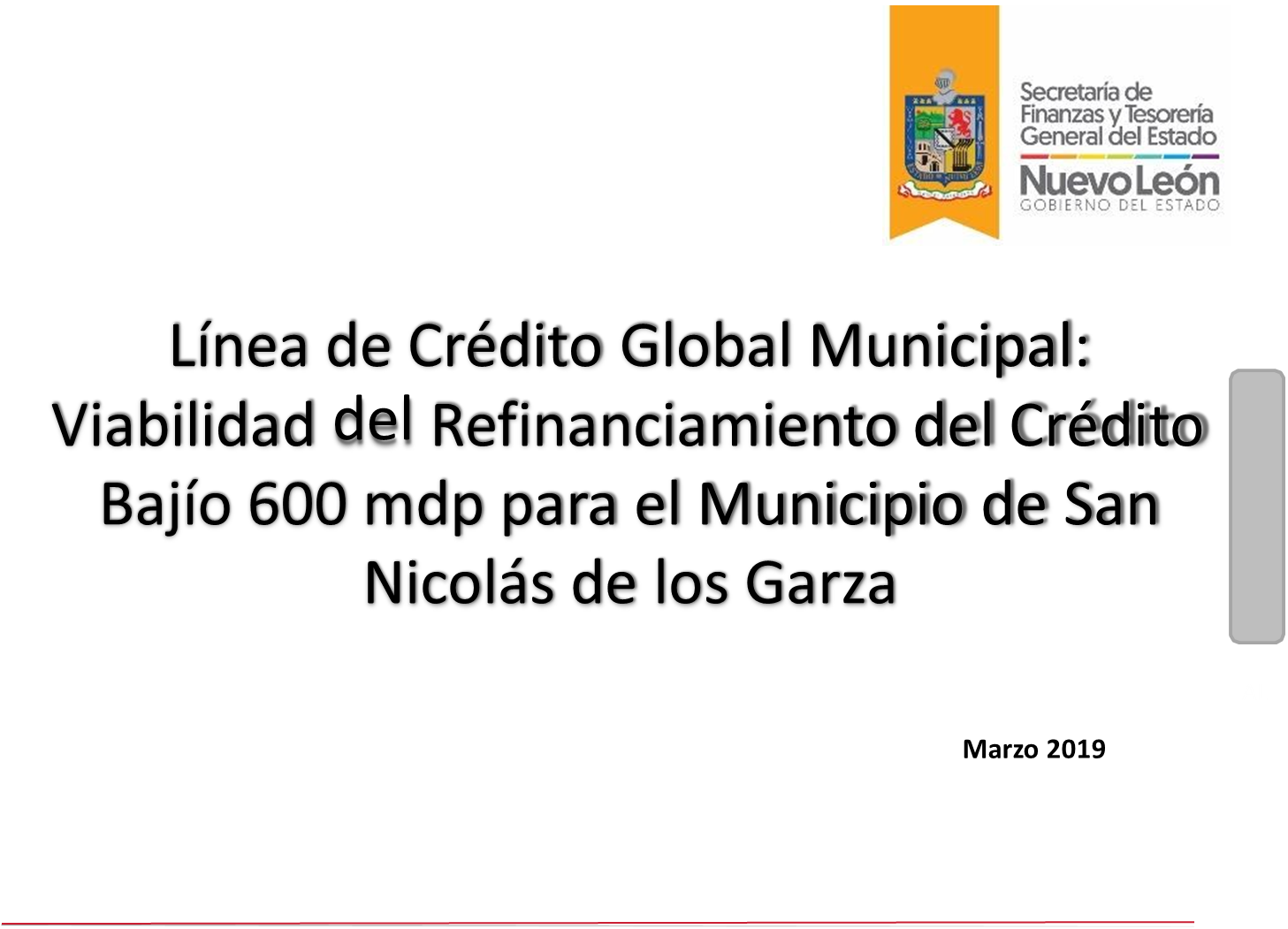 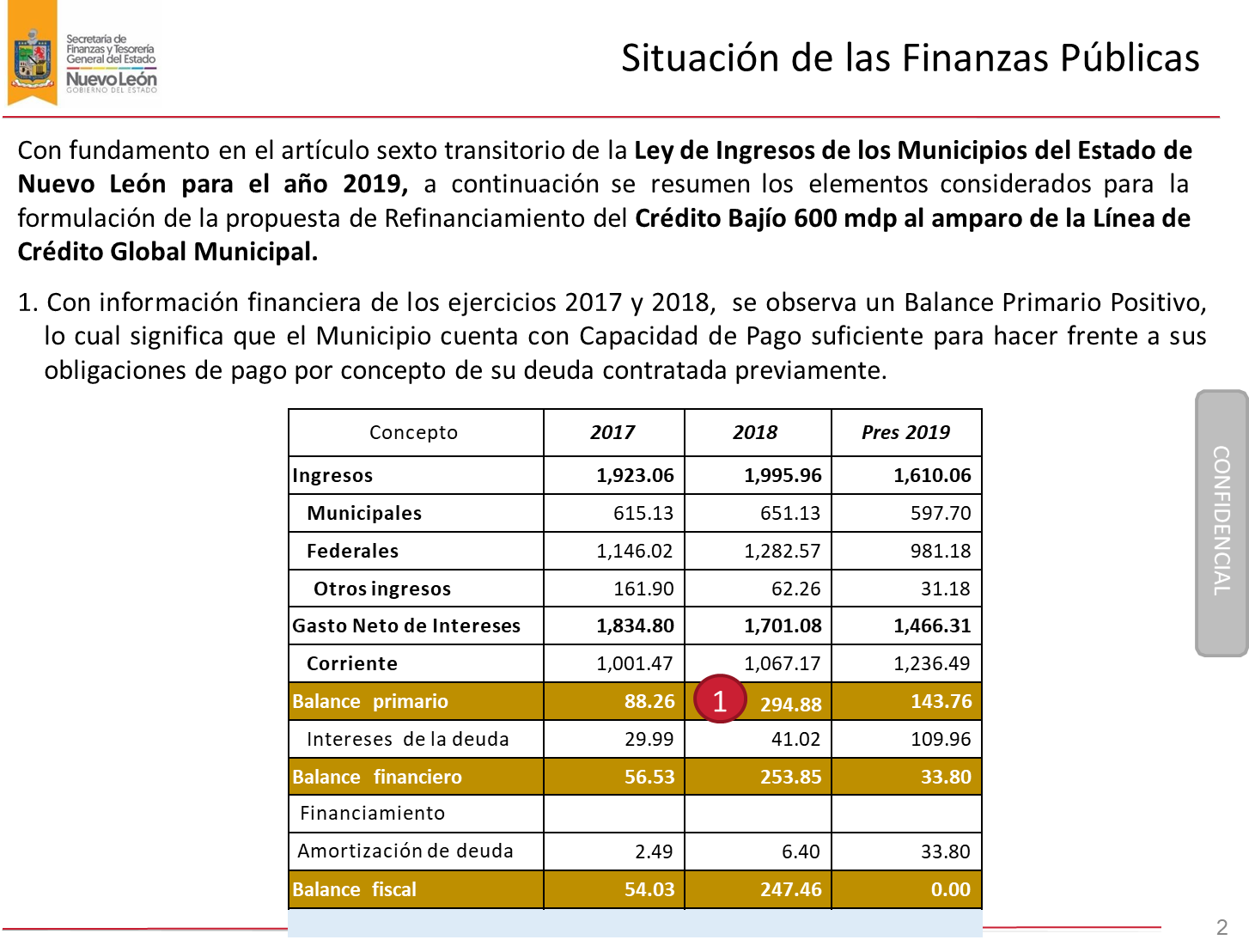 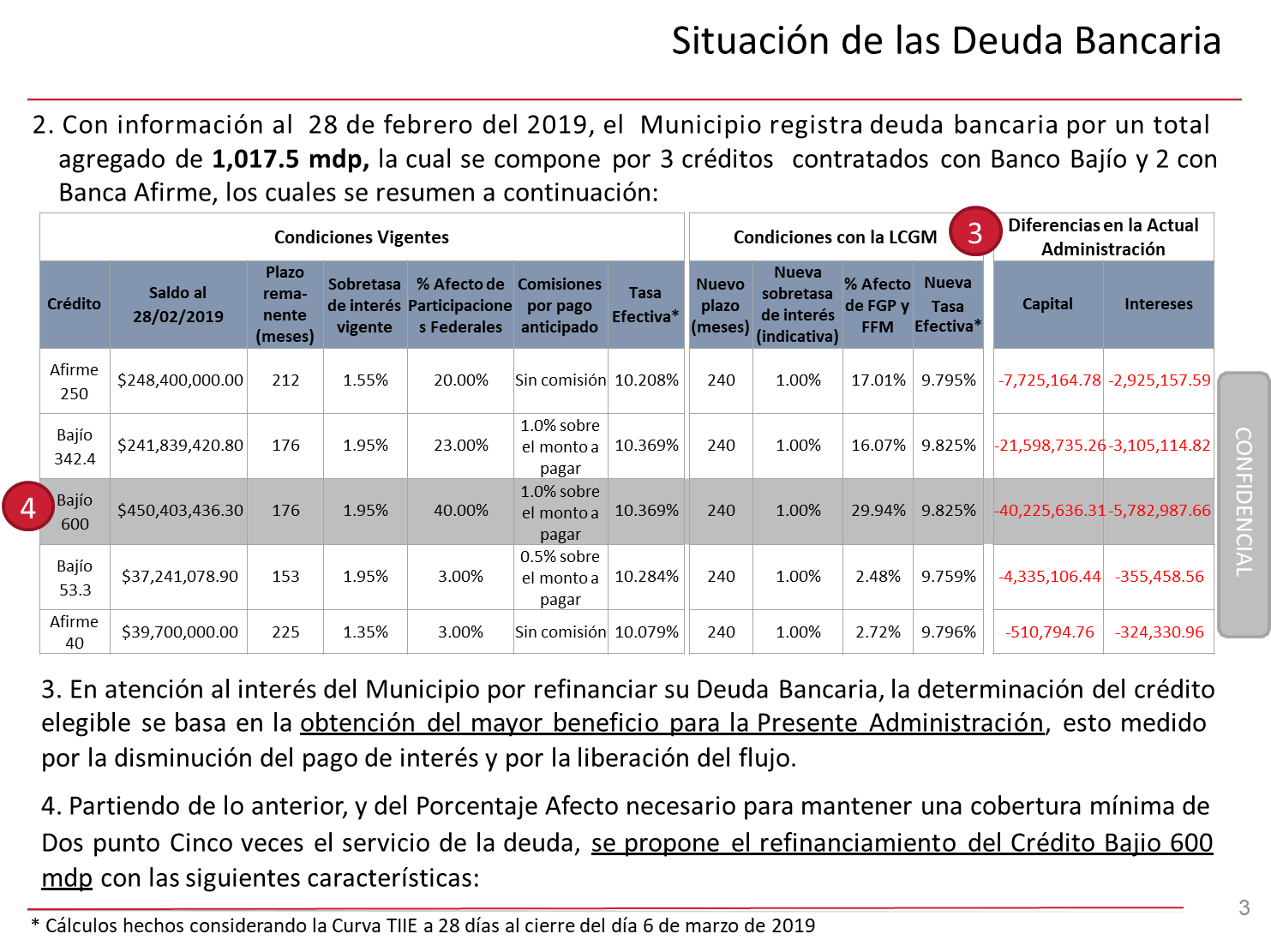 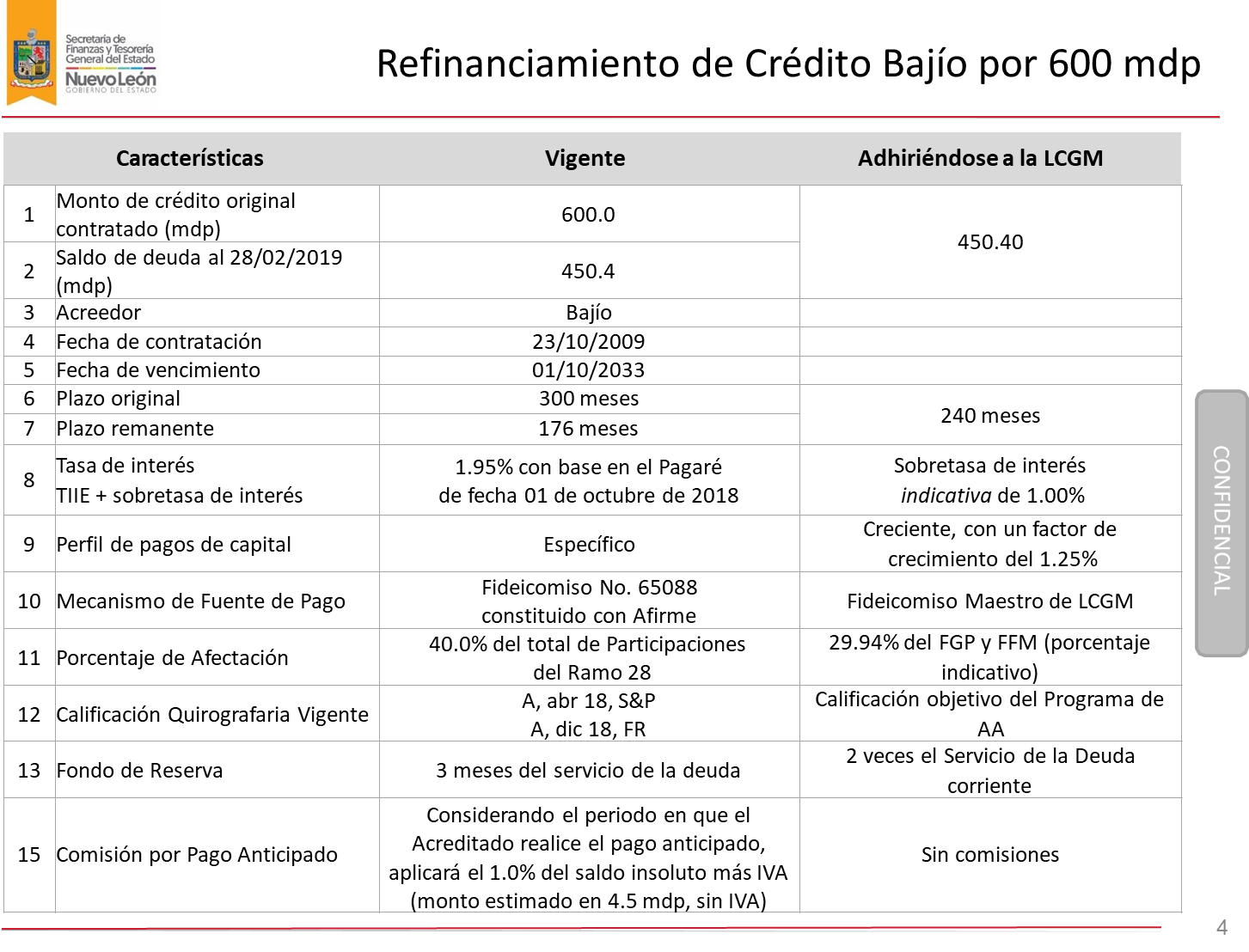 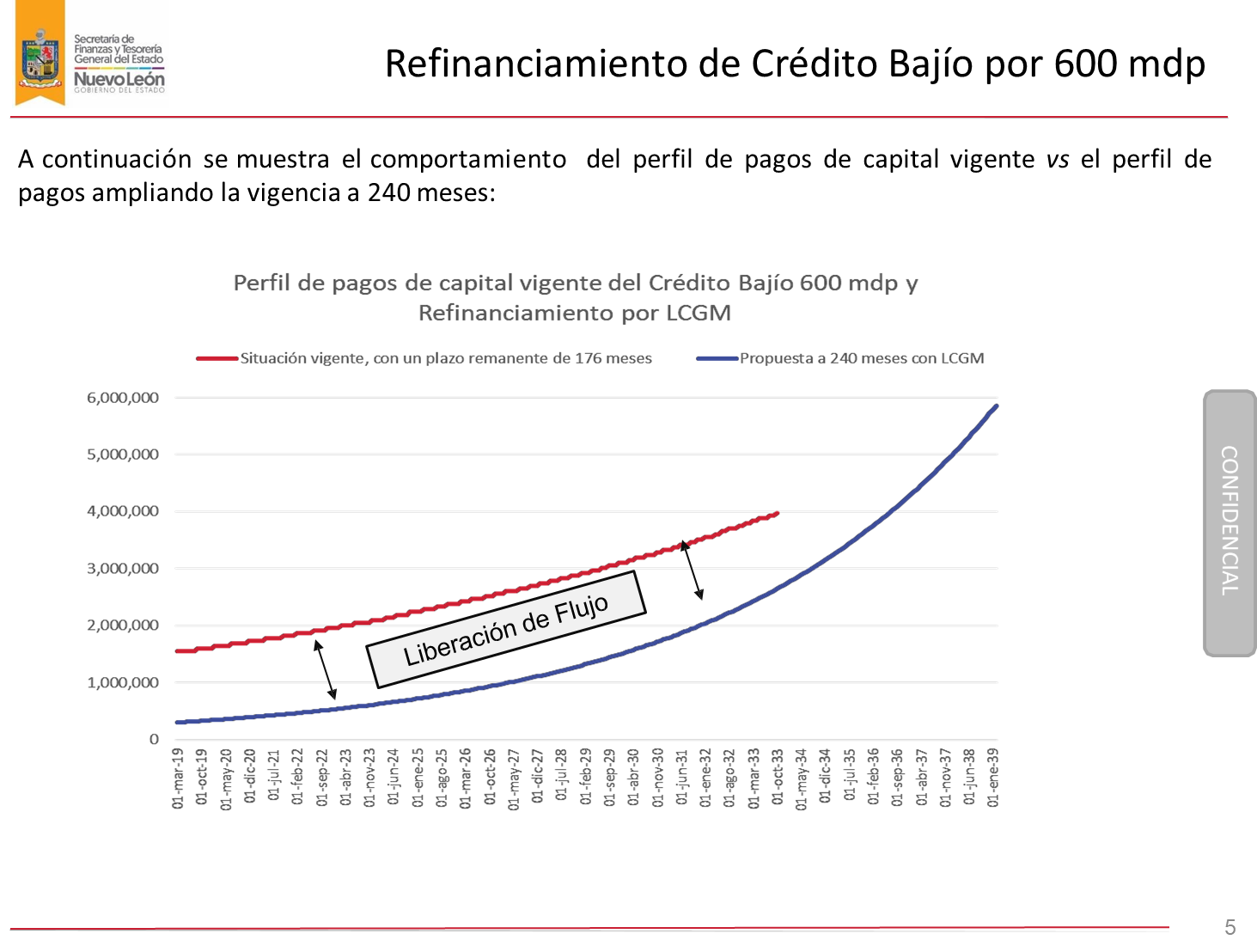 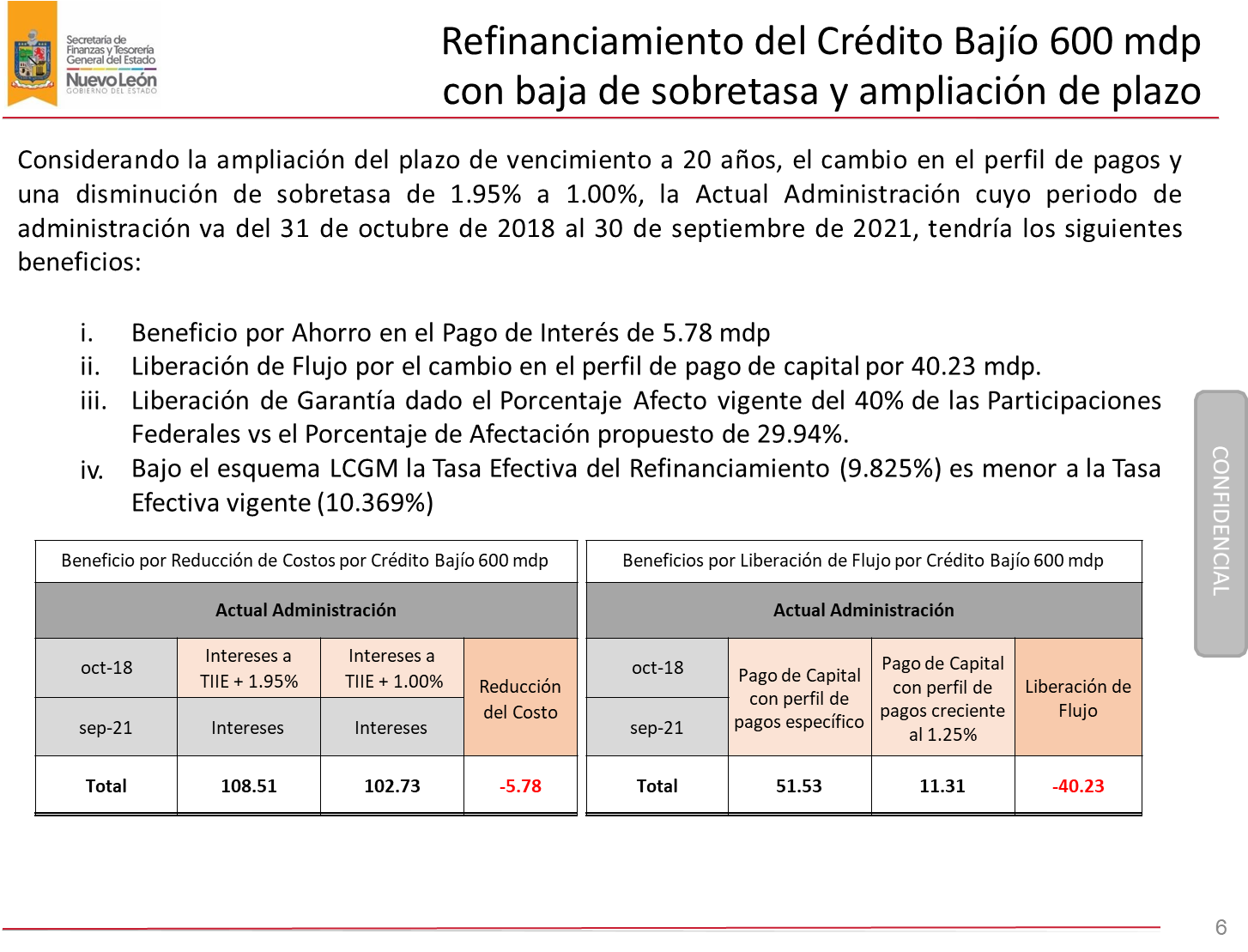 